			Bronze Award Project Checklist 																																					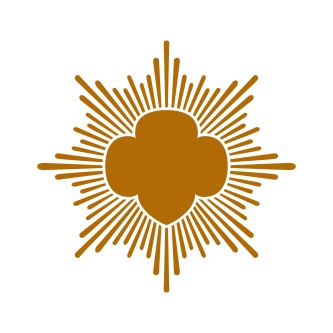 Leader/AdvisorTroopProject                                                                                      Trainings                                                                                      Trainings                                                                                      Trainings                                                                                      TrainingsTrainingDate completeDate completeCommentsLeader/Advisor has taken Take Action webinarLeader/Advisor has taken Bronze Award webinar(Optional) Group members attend Bronze Award workshop or take Bronze Award Webinar                                                                                    Pre-requisites                                                                                    Pre-requisites                                                                                    Pre-requisites                                                                                    Pre-requisitesItemDate CompleteDate CompleteCommentsAll group members registered Girl Scout Juniors and in 4th/5th gradesCompletion of Junior Journey incl. Journey Take Action project                                                                                           Process                                                                                           Process                                                                                           Process                                                                                           ProcessStepsStepsDoneCommentsBuild your Junior team Build your Junior team Explore your communityExplore your community               -Identify people who may have a need               -Identify people who may have a need               -Identify places that may have a need               -Identify places that may have a need               -Identify community needs               -Identify community needs               -Identify community resources               -Identify community resources               -Identify issues in your community               -Identify issues in your community              -Identify root causes of issues in your community              -Identify root causes of issues in your communityChoose an issue to addressChoose an issue to addressIdentify the root cause of the issueIdentify the root cause of the issueChoose your project to address the root cause of the issueChoose your project to address the root cause of the issue**If doing project at a camp, obtain Outdoor Program Department approval prior to starting. Fill out and submit Bronze at Camp Request Form found at gswcf.org/bronze****If doing project at a camp, obtain Outdoor Program Department approval prior to starting. Fill out and submit Bronze at Camp Request Form found at gswcf.org/bronze**Make a plan Make a plan                 -What tasks need done?                 -What tasks need done?                 -How will tasks be done?                 -How will tasks be done?                  -Who will do each task?                  -Who will do each task?                 -When will each task be completed?                -When will each task be completed?                -What volunteers can help you?                -What volunteers can help you?                -How will you create lasting change? How                       will the project continue after we’re no longer                    involved? Remember to educate and inspire!                -How will you create lasting change? How                       will the project continue after we’re no longer                    involved? Remember to educate and inspire!                 -Plan your budget. Where will you get the                   money? How much will supplies cost? How                   much will you spend? Remember income                     must equal expenses. Document on Final Report.                  -Plan your budget. Where will you get the                   money? How much will supplies cost? How                   much will you spend? Remember income                     must equal expenses. Document on Final Report.                 -Follow guidelines in the Supplemental Money                     Earning documents.                 -Follow guidelines in the Supplemental Money                     Earning documents. Put the plan into action Put the plan into action                 -Each group member contributes 20 hours. Document                   on each girls individual Final Report.                 -Each group member contributes 20 hours. Document                   on each girls individual Final Report. Each girl fills out a final reportEach girl fills out a final reportTurn in your final reports together to council by September 30th of the girls 6th grade year. Turn in your final reports together to council by September 30th of the girls 6th grade year. Steps after sent to councilSteps after sent to councilDoneCommentsLeader/Advisor received email from council that reports have been receivedLeader/Advisor received email from council that reports have been receivedLeader/Advisor received email from council that Final Reports have been approvedLeader/Advisor received email from council that Final Reports have been approvedLeader/Advisor received certificates in mail Leader/Advisor received certificates in mail Pins purchased Pins purchased Celebrate!Celebrate!